146 Belmont Circular Road, Port of Spain, Trinidad, West Indies 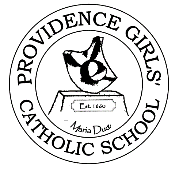 Telephone: (868) 624 1429   Email: providencegirls123@gmail.com   Website: www.pgcs.edu.ttLIST OF EDMODO CODESClassSubjectTeacher's NameEdmodo Code1GEnglish LanguageMrs Thompson-Oblingtont2c8na1GEnglish LiteratureMrs Thompson-Oblingtont2c8na1GFrenchMs Toneyt7zy4j1GHistoryMrs RichardsWucy7p1GMusicMr Chinyxkpru1GSocial StudiesMrs Richardsjbbuau1GSpanishMs Alvarezxkwgih1GVisual ArtsMs Vasquez72evj71LGeneral ScienceMrs Sutherland-Aliufxr3u1LHistoryMrs Richards49m9691LMusicMr Chinbwubae1LSocial StudiesMrs Richardsuyb5yc1LSpanishMs Tiddzjgv7x1LVisual ArtsMs Vasquez72evj71MGeneral ScienceMs De Biquevn8zqw1MHistoryMrs Richards65we2u1MMusicMr Chinvw2imb1MSocial StudiesMrs Richards7qfnen1MSpanishMs Toneywzivtr1MVisual ArtsMs Vasquez72evj72GClothing & TextilesMrs L. Lezamaj9ha342GEnglish LanguageMrs Thompson-Oblingtonducfut2GEnglish LiteratureMrs Ali-Narainek6mcq52GGeneral ScienceMs Persadb5nvbv2GMusicMr Chiniedzwg2GPhysical educationMs Codallouhc32u2GSocial StudiesMs Grandersonhszy5j2GSpanishMs Toneyisczgv2GVisual ArtsMs Vasquezv5vqcb2LClothing & TextilesMrs L. Lezamas2dfta2LGeneral ScienceMrs Sutherland-Alir4eig92LEnglish LanguageMrs Ali-Narainecympsg2LEnglish LiteratureMrs Ali-Narainewpx7j72LFrenchMs Toneyx846s82LInfo & Comm TechMrs Jeromeimbwsp2LMathematicsMrs Jeromenk9zku2LMusicMr Chin7jdusi2LPhysical EducationMs Codallouhc32u2LSocial StudiesMs Grandersong2ee7u2LSpanishMs Toneyisczgv2MClothing & TextilesMrs L. Lezamajwi44d2MFrenchMs Toneyx846s82MGeneral ScienceMs De Biquer3kjaj2MMusicMr Chinsdj8672MPhysical EducationMs Codallouhc32u2MSocial StudiesMs Grandersonuncmyr2MSpanishMs Alvarezpmu94j3GBiologyMs Persaditrkmh3GClothing & TextilesMrs L. Lezama3qf25u3GFrenchMs Toney93mrz53GGeographyMs Coppinkaeur83GMusicMr Chinucf5y43GPhysical EducationMs Codalloamqyw93GPhysicsMrs Sutherland-Alisseevp3GSocial StudiesMs Grandersonseje8c3GSpanishMs Tiddis3jcu3GVisual artsMs Vasquezki9i7t3LBiologyMs Pierre(new) 5ia2t33LClothing & TextilesMrs L. Lezama32kspd3LEnglish Language and LiteratureMrs Thompson-Oblington2q5cc93LMusicMr Chinucf5y43LPhysical EducationMs Codalloamqyw93LPhysicsMrs Sutherland-Alisseevp3LPrinciples of BusinessMs Narinezda2f73LSocial StudiesMs Granderson3kjtrt3LVisual artsMs Vasquezki9i7t3MBiologyMs Pierre2w8ykh3MBiologyMs De Biquew65k2f3MClothing & TextilesMrs L. Lezamarep96s3MGeographyMs Coppin4m4tzm3MEnglish LanguageMrs Ali-Narainenmtsxp3MEnglish LiteratureMrs Ali-Narained7tzcf3MMusicMr Chinucf5y43MPhysical EducationMs Codalloamqyw93MPhysicsMrs Sutherland-Alisseevp3MSocial StudiesMs Grandersoncvq2jt3MVisual artsMs Vasquezki9i7t4GEnglish LanguageMrs Thompson-Oblingtonfa45xf4MEnglish LiteratureMrs Ali-Naraine7s6v4m4BiologyMs De Biquekdrebg4BiologyMs Persadd7qqnh4Clothing & TextilesMrs L. Lezama6mmuyy4FrenchMs Toneymys9q24Info & Comm TechMrs Jeromefm4enc4MusicMr Chinufizs64Physical EducationMrs Codallova8apf4PhysicsMrs Sutherland-Alif95m5a4Social StudiesMs Grandersonxjmqjv4Social StudiesMs. Richardspifdj54SpanishMs Alvarez6kbg8d5GEnglish LiteratureMrs Thompson-Oblington7gi7yc5LEnglish LanguageMrs Ali-Narainex3chjk 5LForm TeachersMrs L. Lezama/Ms P. Lee49qsd45BiologyMs Persads8agxp5BiologyMs De Bique7n67ub5Clothing & TextilesMrs L. Lezamarr9ihj5FrenchMs Toneymys9q25Info & Comm TechMrs Jerome562sez5MusicMr Chinvb27m55Physical EducationMs Codalloz69v3y5Social StudiesMs Grandersonzdzif85Social StudiesMs Shaltoeaynze5SpanishMs Alvarez8bun6e5SpanishMs Tiddcgnssx5Visual ArtsMs Vasquezwhv4s7L6SpanishMs Alvareznytf5wL6SpanishMs Tiddc869tkU6BiologyMs Pierre3fpa4bU6Caribbean StudiesMrs Richardsfwr6haU6Environmental ScienceMs Shaltogf9d6qU6Env Sc Mod. 2Mrs Sutherland-Alih8i2d7U6GeographyMs Shaltox5qfavU6SpanishMs Alvarez4hfufkU6SpanishMs Tidd2ixc4q